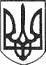 РЕШЕТИЛІВСЬКА МІСЬКА РАДАПОЛТАВСЬКОЇ ОБЛАСТІ(сорок четверта сесія восьмого скликання)РІШЕННЯ26 березня 2024 року	м. Решетилівка	№ 1821-44-VIIІПро внесення змін до рішень Решетилівської міської ради від 14.10.2022
№ 1131-26-VIII, від 21.12.2022 № 1213-28-VIII, від 22.12.2023 № 1718-42-VІIІ, від 09.02.2024 № 1764-43-VІIІ, від 09.02.2024 № 1780-43-VІIІ, від 27.10.2023
№ 1614-39-VІIІКеруючись Конституцією України, Земельним кодексом України, Законами України ,,Про місцеве самоврядування в Україні”, „Про землеустрій”, ,,Про державний земельний кадастр”, розглянувши клопотання фізичних та юридичних осіб, враховуючи висновки спільних постійних комісій міської ради, Решетилівська міська радаВИРІШИЛА:1. Внести зміни до рішення Решетилівської міської ради від 14.10.2022
№ 1131-26-VIIІ „Про надання дозволу на виготовлення проектів землеустрою щодо відведення земельних ділянок для розміщення, будівництва, експлуатації та обслуговування будівель і споруд об’єктів передачі електричної енергії”, а саме по тексту рішення:1) у пункті 7 слова та цифри ,,орієнтовною площею до 0,0030 га” замінити словами та цифрами ,,площею 0,0035 га”;2) у пункті 10 слова та цифри ,,орієнтовною площею до 0,0031 га” замінити словами та цифрами ,,площею 0,0036 га”;3) у пункті 11 слова та цифри ,,орієнтовною площею до 0,0031 га” замінити словами та цифрами ,,площею 0,0036 га”;4) у пункті 13 слова та цифри ,,орієнтовною площею до 0,0025 га” замінити словами та цифрами ,,площею 0,0036 га”;5) у пункті 19 слова та цифри ,,орієнтовною площею до 0,0025 га” замінити словами та цифрами ,,площею 0,0026 га”;6) у пункті 23 слова та цифри ,,орієнтовною площею до 0,0025 га” замінити словами та цифрами ,,площею 0,0026 га”;7) у пункті 25 слова та цифри ,,орієнтовною площею до 0,0030 га” замінити словами та цифрами ,,площею 0,0036 га”;8) у пункті 29 слова та цифри ,,орієнтовною площею до 0,0030 га” замінити словами та цифрами ,,площею 0,0032 га”.2. Внести зміни до рішення Решетилівської міської ради від 21.12.2022
№ 1213-28-VIIІ „Про надання дозволу на виготовлення проектів землеустрою щодо відведення земельних ділянок для розміщення, будівництва, експлуатації та обслуговування будівель і споруд об’єктів передачі електричної енергії”, а саме по тексту рішення:1) у пункті 1 слова та цифри ,,орієнтовною площею до 0,0033 га” замінити словами та цифрами ,,площею 0,0040 га”.3. Внести зміни до рішення Решетилівської міської ради восьмого скликання від 22 грудня 2023 року № 1718-42-VIII ,,Про погодження проведення геофізичних сейсморозвідувальних досліджень ділянки надр з метою пошуку покладів газу”, а саме по тексту рішення:1) у пункті 1 слова „по 15 березня 2024 року” замінити на слова „по
15 травня 2024 року”.4. Внести зміни до рішення Решетилівської міської ради восьмого скликання від 09 лютого 2024 року № 1764-43-VIII „Про внесення змін до договорів оренди землі з ТОВ „ЖОЛЕТ ІНВЕСТ ГРУП”, а саме:1) доповнити пункт 1 рішення підпунктом 3) викласти п. 16 Договору викласти в наступній редакції: „16. Цільове призначення земельної ділянки – 11.01 для розміщення та експлуатації основних, підсобних і допоміжних будівель та споруд підприємствами, що пов’язані з користуванням надрами.”;2) доповнити пункт 2 рішення підпунктом 3) викласти п. 16 Договору викласти в наступній редакції: „16. Цільове призначення земельної ділянки – 11.01 для розміщення та експлуатації основних, підсобних і допоміжних будівель та споруд підприємствами, що пов’язані з користуванням надрами.”;3) доповнити пункт 3 рішення підпунктом 3) викласти п. 16 Договору викласти в наступній редакції: „16. Цільове призначення земельної ділянки – 11.01 для розміщення та експлуатації основних, підсобних і допоміжних будівель та споруд підприємствами, що пов’язані з користуванням надрами.”;4) доповнити пункт 4 рішення підпунктом 3) викласти п. 16 Договору викласти в наступній редакції: „16. Цільове призначення земельної ділянки – 11.01 для розміщення та експлуатації основних, підсобних і допоміжних будівель та споруд підприємствами, що пов’язані з користуванням надрами.”;5) доповнити пункт 5 рішення підпунктом 3) викласти п. 16 Договору викласти в наступній редакції: „16. Цільове призначення земельної ділянки – 11.01 для розміщення та експлуатації основних, підсобних і допоміжних будівель та споруд підприємствами, що пов’язані з користуванням надрами.”;6) доповнити пункт 6 рішення підпунктом 3) викласти п. 16 Договору викласти в наступній редакції: „16. Цільове призначення земельної ділянки – 11.01 для розміщення та експлуатації основних, підсобних і допоміжних будівель та споруд підприємствами, що пов’язані з користуванням надрами.”;7) доповнити пункт 7 рішення підпунктом 3) викласти п. 16 Договору викласти в наступній редакції: „16. Цільове призначення земельної ділянки – 11.01 для розміщення та експлуатації основних, підсобних і допоміжних будівель та споруд підприємствами, що пов’язані з користуванням надрами.”;8) доповнити пункт 8 рішення підпунктом 3) викласти п. 16 Договору викласти в наступній редакції: „16. Цільове призначення земельної ділянки – 11.01 для розміщення та експлуатації основних, підсобних і допоміжних будівель та споруд підприємствами, що пов’язані з користуванням надрами.”;9) доповнити пункт 9 рішення підпунктом 3) викласти п. 16 Договору викласти в наступній редакції: „16. Цільове призначення земельної ділянки – 11.01 для розміщення та експлуатації основних, підсобних і допоміжних будівель та споруд підприємствами, що пов’язані з користуванням надрами.”;10) доповнити пункт 10 рішення підпунктом 3) викласти п. 16 Договору викласти в наступній редакції: „16. Цільове призначення земельної ділянки – 11.01 для розміщення та експлуатації основних, підсобних і допоміжних будівель та споруд підприємствами, що пов’язані з користуванням надрами.”;11) доповнити пункт 11 рішення підпунктом 3) викласти п. 16 Договору викласти в наступній редакції: „16. Цільове призначення земельної ділянки – 11.01 для розміщення та експлуатації основних, підсобних і допоміжних будівель та споруд підприємствами, що пов’язані з користуванням надрами.”;12) доповнити пункт 12 рішення підпунктом 3) викласти п. 16 Договору викласти в наступній редакції: „16. Цільове призначення земельної ділянки – 11.01 для розміщення та експлуатації основних, підсобних і допоміжних будівель та споруд підприємствами, що пов’язані з користуванням надрами.”;13) доповнити пункт 13 рішення підпунктом 3) викласти п. 16 Договору викласти в наступній редакції: „16. Цільове призначення земельної ділянки – 11.01 для розміщення та експлуатації основних, підсобних і допоміжних будівель та споруд підприємствами, що пов’язані з користуванням надрами.”;14) доповнити пункт 14 рішення підпунктом 3) викласти п. 16 Договору викласти в наступній редакції: „16. Цільове призначення земельної ділянки – 11.01 для розміщення та експлуатації основних, підсобних і допоміжних будівель та споруд підприємствами, що пов’язані з користуванням надрами.”;15) доповнити пункт 15 рішення підпунктом 3) викласти п. 16 Договору викласти в наступній редакції: „16. Цільове призначення земельної ділянки – 11.01 для розміщення та експлуатації основних, підсобних і допоміжних будівель та споруд підприємствами, що пов’язані з користуванням надрами.”.5. Внести зміни до рішення Решетилівської міської ради восьмого скликання від 09 лютого 2024 року № 1780-43-VIII ,,Про надання дозволу на виготовлення проекту землеустрою щодо відведення земельної ділянки на умовах оренди КУЗЬМЕНКУ Івану Івановичу”, а саме по тексту рішення:1) у пункті 1 слова „вул. О. Кошового” замінити на слова „вул. Колгоспна”.6. Внести зміни до рішення Решетилівської міської ради восьмого скликання від 27 жовтня 2023 року № 1614-39-VIII ,,Про надання дозволу на виготовлення проекту землеустрою щодо відведення земельної ділянки на умовах оренди Кузьменку І.І. та Кузьменку П.І.”, а саме по тексту рішення:1) у пункті 1 слова „на території Решетилівської міської територіальної громади Полтавського району Полтавської області” замінити на слова „в межах с. М’якеньківка, вул. Колгоспна, 2 на території Решетилівської міської територіальної громади Полтавського району Полтавської області”.Міський голова	Оксана ДЯДЮНОВА